臺南市公立中山國民中學108學年度學校課程願景學校願景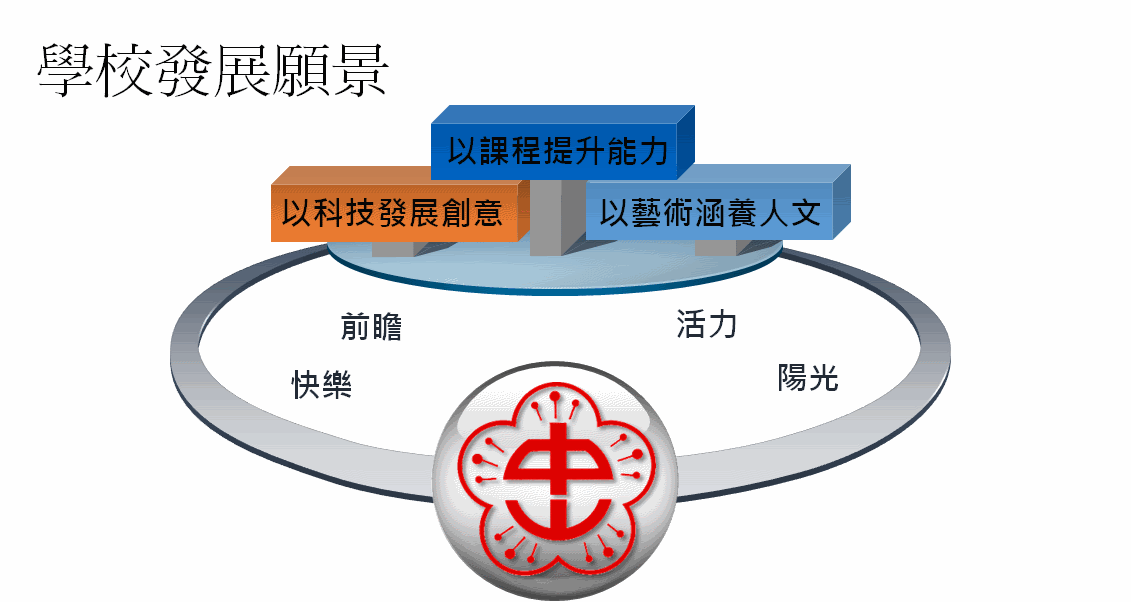 學生圖像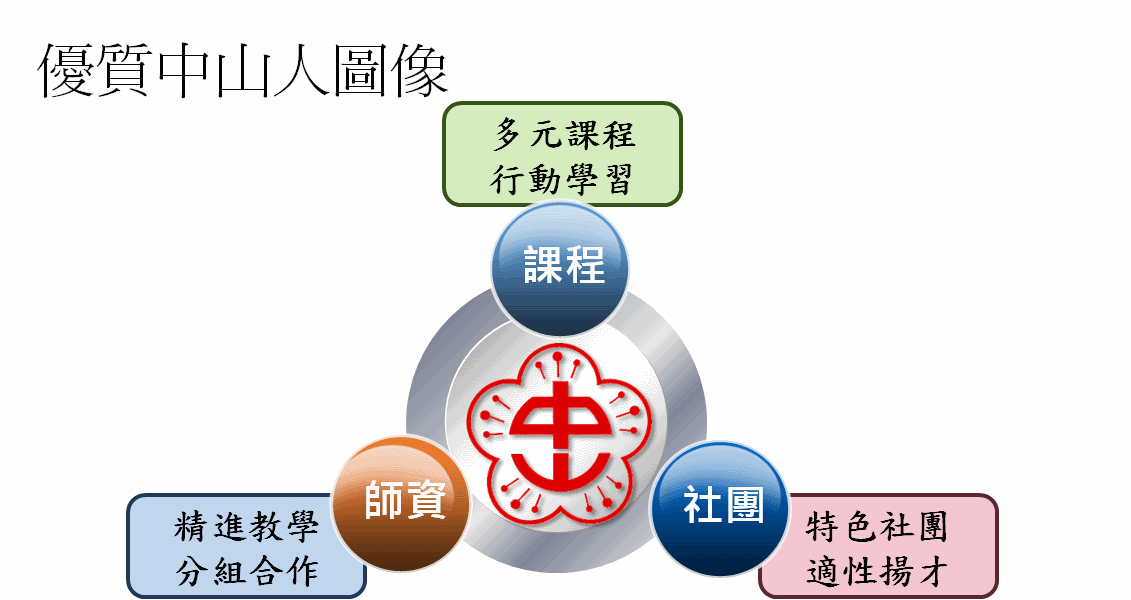 校本課程目標年級課程類型及節數年級課程類型及節數7年級8年級9年級統整性主題/專題/議題探究課程吟遊鳳凰百年史鳳凰傳說:學生透過學校老樹課程，發現鳳凰樹之美，以生活經驗出發，透過走讀踏查在地文史，認識承天府寧南坊，關懷在地文化與鳳凰樹情感的連結。鳳凰藝揚:以鳳凰樹的生態引導學生關注大自然的永續發展也透過語言溝通，探索不同文化，藉由美學的陶冶、創作舞蹈，創造永續美學發展的核心價值。詩歌鳳凰:寫作力潛能開發課程，運用觀察力、聯想力、想像力、感知力、組織力讓血作變成是一件快樂的事統整性主題/專題/議題探究課程科技重生鳳凰鳥繽紛鳳凰:學生透過歷史的脈絡與地理連結跟國際接軌，透過國際溝通語言（英語會話）、了解學校與台灣。鳳凰翔空:學生透過數學能認識數列，並觀察鳳凰花的樹葉生長規律與數列的關係，了解在地美術館建築之美。鳳凰鳴歌:全球公民關懷地球，了解百年歲月鳳凰城，建立在地課程，帶領學生重繪歷史的記憶。統整性主題/專題/議題探究課程絢麗鳳凰展美藝鳳凰遊城:學生透過桌遊活動，接觸社區，能運用所學的知識技能，應用於生活中，關心生活周遭問題，並透過動手做解決問題漫遊鳳凰:	透過觀察大自然生物構造解析運動結構與機構，能以科學態度思考生活中所遇到的問題。百變鳳凰:學生透過觀察與實際經驗感受鳳凰樹的生命力，藉由實驗與程式控制培養解決問題及主動學習能力。社團/技藝課程1節社團/技藝課程1節社團藝文、科學、運動、服務、國際等各類社團社團藝文、科學、運動、服務、國際等各類社團社團藝文、科學、運動、服務、國際等各類社團40其他類課程 1 節其他類課程 1 節民主表達自治活動(性平.生涯.家庭.環境.衛生學務規章.人權.交安.反毒…各項議題活動)、班級輔導(班級討論.班級競賽)民主表達自治活動(性平.生涯.家庭.環境.衛生學務規章.人權.交安.反毒…各項議題活動)、班級輔導(班級討論.班級競賽)民主表達自治活動(性平.生涯.家庭.環境.衛生學務規章.人權.交安.反毒…各項議題活動)、班級輔導(班級討論.班級競賽)每學年節數每學年節數5(160)5(160)5(200)